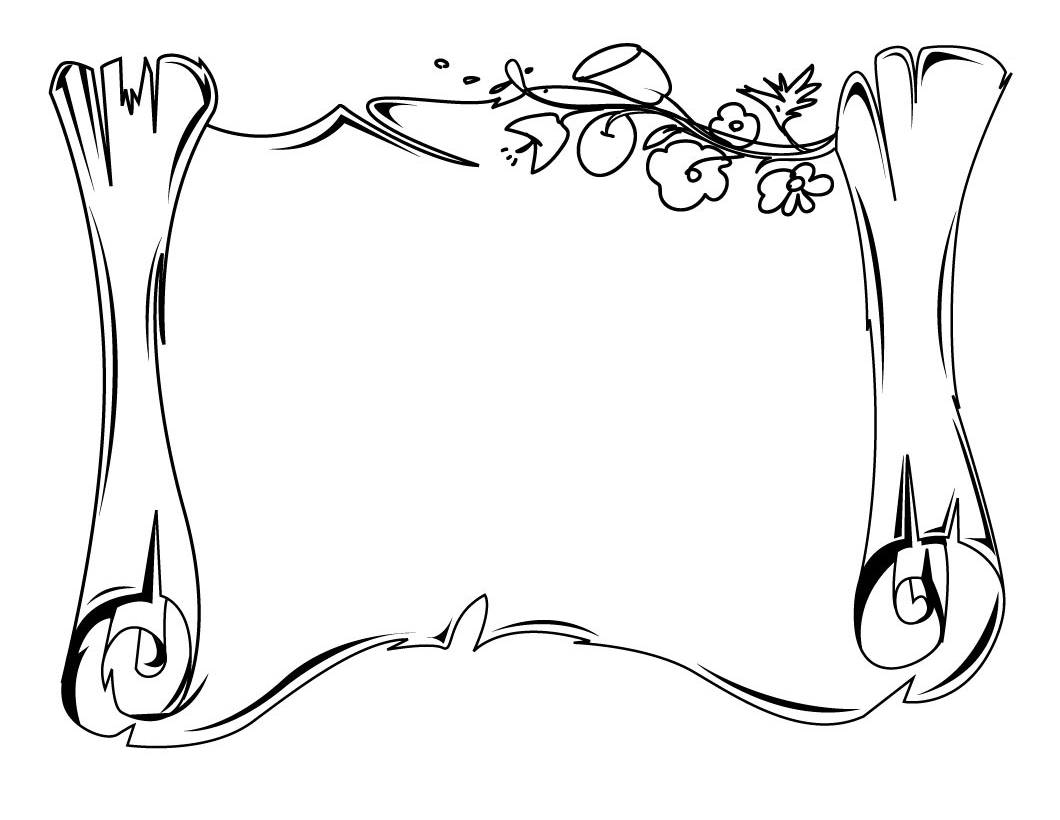 "Wszystko jest poezja" Przygotuj analizę utworu!
Napisz wiersz!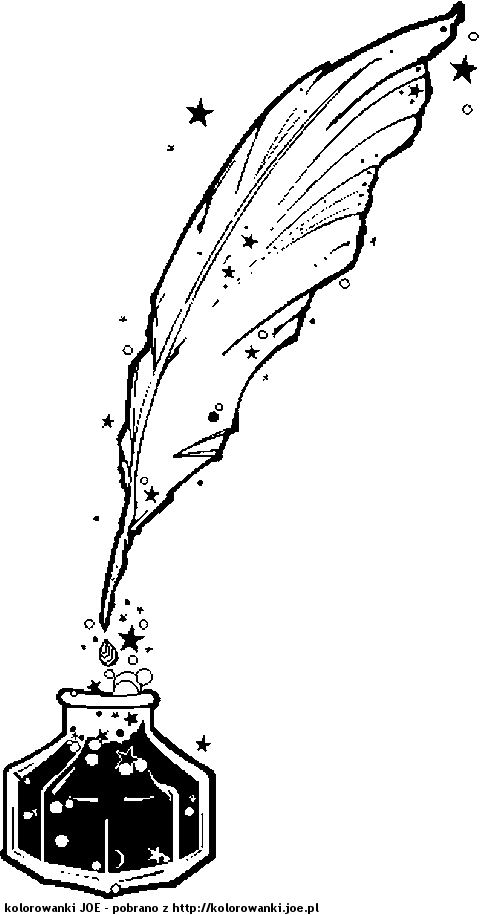 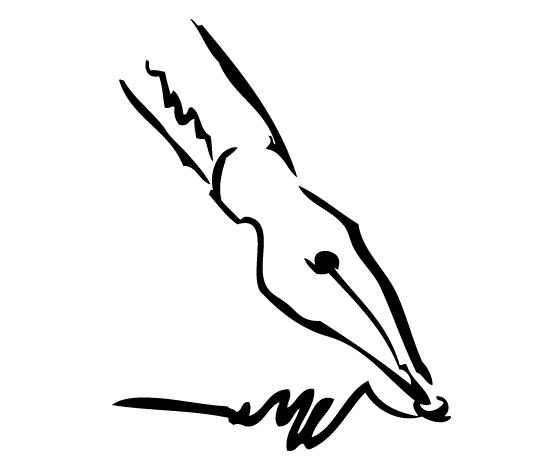 Recytuj!